Cards Division Facts for 9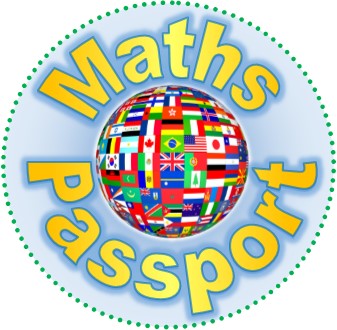 Cards Division Facts for 9Cards Division Facts for 9Cards Division Facts for 9Cards Division Facts for 9Cards Division Facts for 9Cards Division Facts for 9Cards Division Facts for 9Cards Division Facts for 9Cards Division Facts for 9Cards Division Facts for 9Cards Division Facts for 9Cards Division Facts for 90÷99÷918÷927÷936÷945÷954÷963÷972÷981÷990÷999÷9108÷9